Fig 1C raw data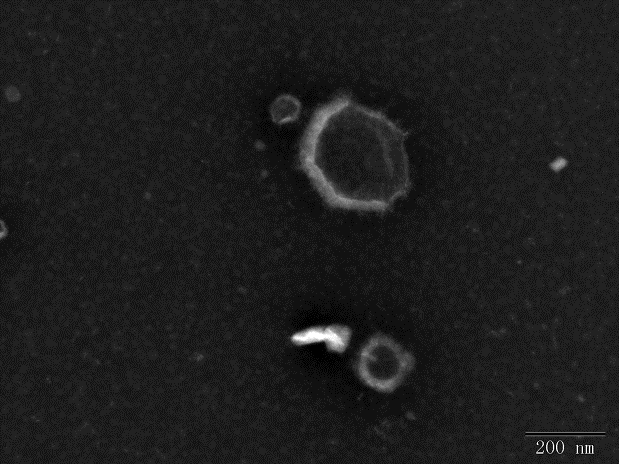 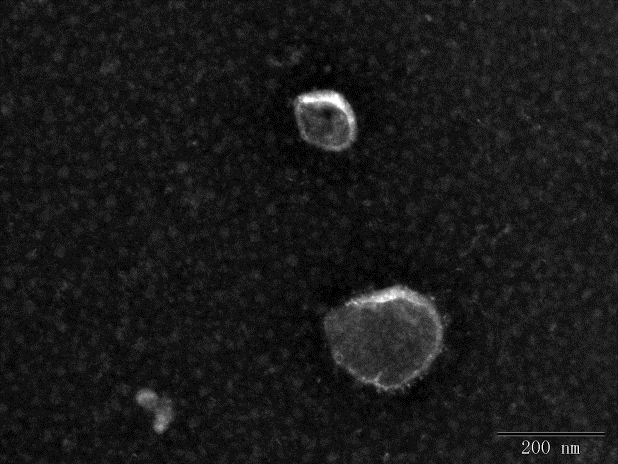 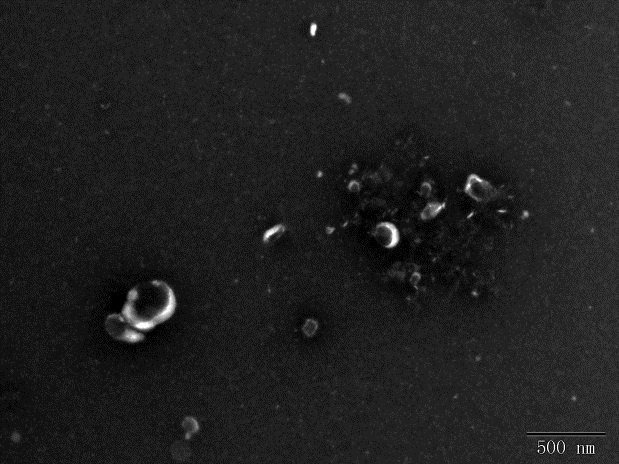 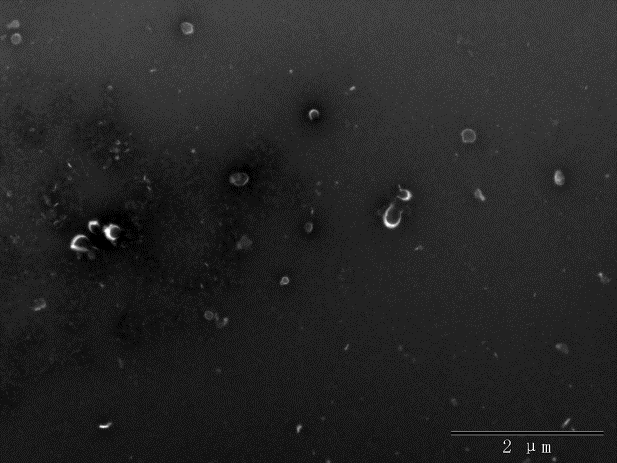 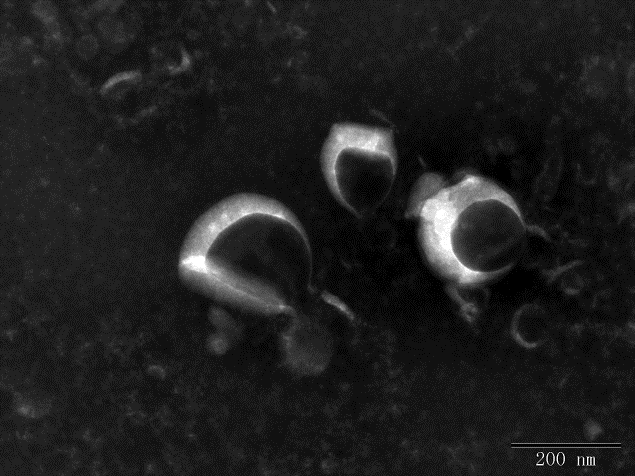 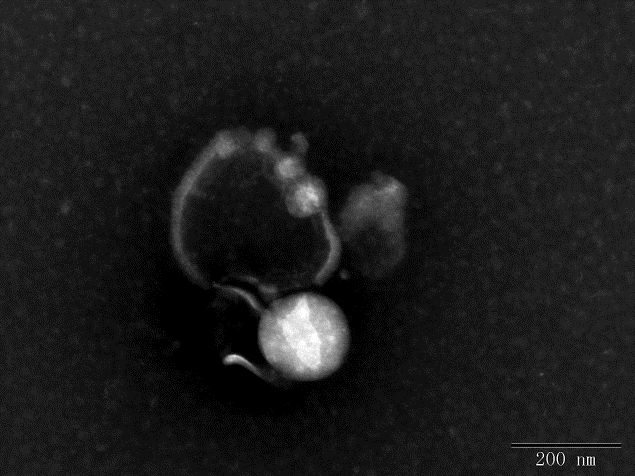 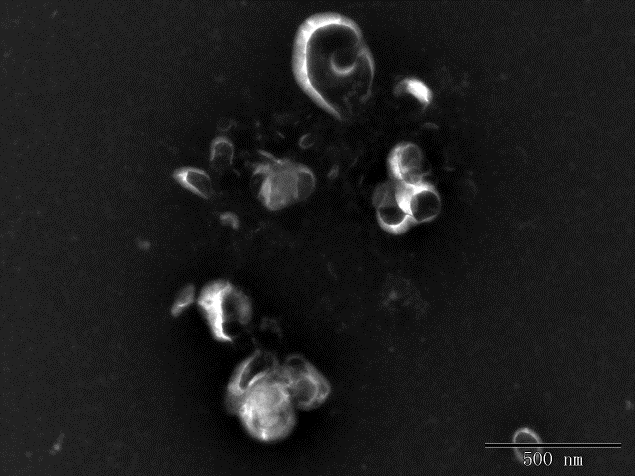 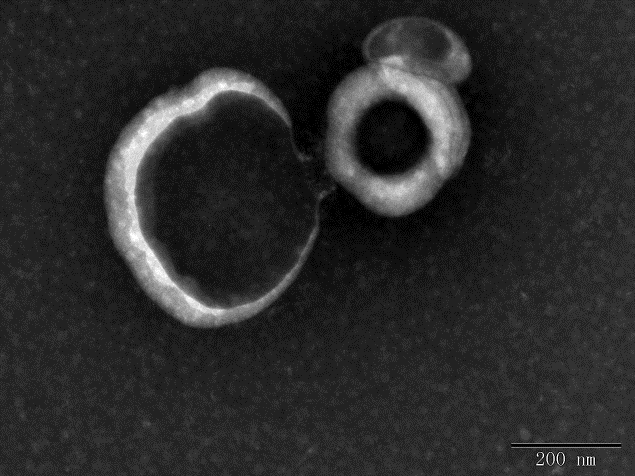 